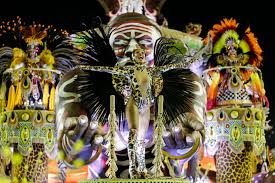 CultureBusiness Etiquette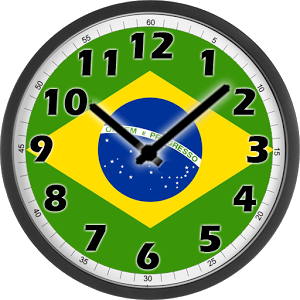 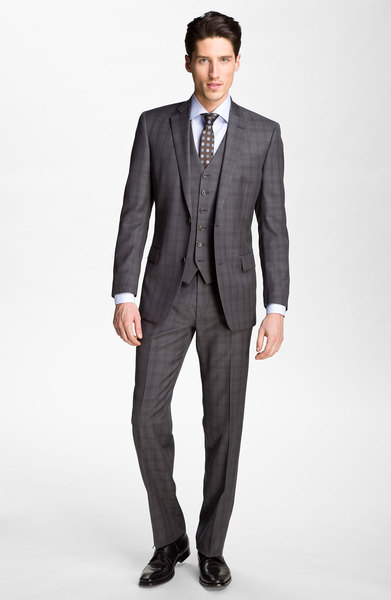 